АКТвесеннего осмотра многоквартирного жилого дома                                                                                                      «17» апреля 2017 г.Дом -№ 5Улица – Мирар.п. ЦильнаРайон : ЦильнинскийВид управления :  Управляющая компания  ООО «Успех» Общие сведения по строению1.  Год постройки – 1981 г.2.  Материал стен - Кирпичный3.  Число этажей -2 4. Наличие подвала  - нет5.  Наличие чердака- имеется6.  Количество подъездов- 47. Количество квартир -78. Общая площадь (кв.м.)- 370,349. Количество лифтов- нет10. Количество мусоропроводов- нет11. Оборудовано системами  ППА и дымоудаления (пожарные рукава, стволы, пожарные ящики)- нет12. Оборудование ПЗУ- нет13. Наличие арендуемых помещений (на 1-х этажах, цокольной части и в квартирах)- нетРезультаты осмотра многоквартирного домаКомиссия в составе: Председателя – директора  ООО «Успех» Хакимова А.М. Членов  комиссии :  специалиста  МО «Цильнинское городское поселение»   Чихирникова  И.В.гл. инженера  ООО «Тепловод» Коростелева В.М., мастера  ООО «Успех» Курушиной З.В., мастера  ООО «Тепловод» Зайнутдинова  Р.З. слесаря электрика   ООО «Тепловод» Мулендеева С.П. ,председателя совета дома – Луканина Е.А.произвели  осмотр вышеуказанного дома Результаты осмотра строительных конструкций и инженерного оборудования дома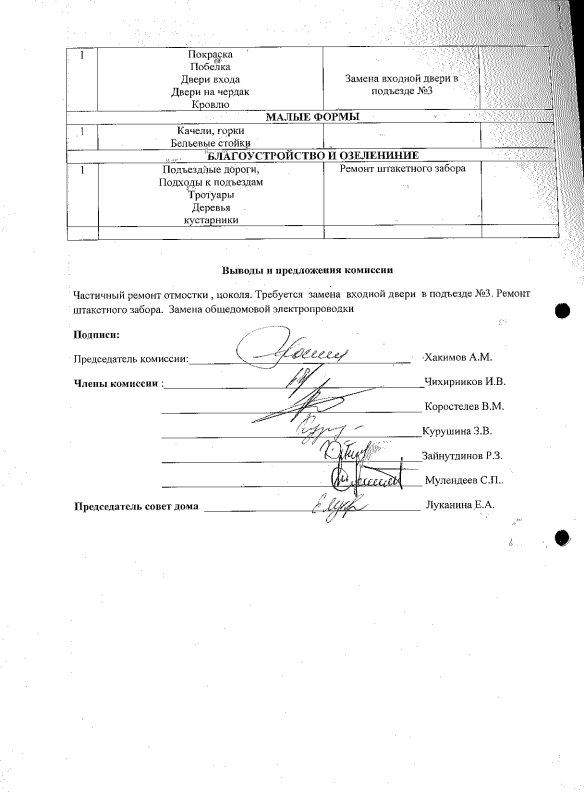 № п/пНаименование конструкций, оборудования и элементов благоустройстваОценка состояния или краткое описание дефекта и причин его возникновения с указанием объема и места дефектаРешение о принятии мер1234ПОДВАЛЬНЫЕ ПОМЕЩЕНИЯПОДВАЛЬНЫЕ ПОМЕЩЕНИЯПОДВАЛЬНЫЕ ПОМЕЩЕНИЯПОДВАЛЬНЫЕ ПОМЕЩЕНИЯ1Фундамент ленточный б/блокиБез повреждений2Хозсараи дощатые3Окна, продуха4Двери металлическиеЗапорн. Устройства 5Транзитные инженерные сети6Розлив ХВСКанализацияЭлектрощитоваяУдовлетворительноУдовлетворительно7Влажность, затоплено8Элеваторный узел9Ввод инженерных сетей через фундамент10Вход в подвал, запоры11Электропроводка, светильники12Переключение внутреннего водостока в канализациюТЕХПОДВАЛТЕХПОДВАЛТЕХПОДВАЛТЕХПОДВАЛ1Фундамент ленточный, б/бетон свайныйПризнаков деформирования оснований не выявлено2Двери металлические, деревянные, запоры3Окна, продуха4Транзитные инженерные сети5Розлив ц.о.Розлив ХВСКанализацияЭлектрощитовая ВРУ6Влажность Затопленность7Элеваторный узел8Инженерные ввода через фундамент9Переключение ливневки в канализыциюСТЕНЫСТЕНЫСТЕНЫСТЕНЫ1Щитовые, рубленные из бревен, брусьев, каркасно-засыпные, кирпичные, панельные,  крупноразмерные блокиБез повреждений2Промерзание через м/п швы стены сырые кв №3Лоджии, балконы огражденияБез повреждений4Построенные балконы, погреба5Кирпичные пилоны6Штукатурка7Покраска побелка8Стянуты стены металлические обоймами9Трещины в стенах, пилоных10Навесы, входы в подъезд11Стены машинных отделений12Карнизы, парапеты13ОтмосткаЧастичное разрушение бетонного слоя14ЦокольЧастичное разрушение штукатурного слоя15Вытяжная вентиляцияПЕРЕКРЫТИЕПЕРЕКРЫТИЕПЕРЕКРЫТИЕПЕРЕКРЫТИЕ1ж/б пустотные, ребристые сплошные, монолитные ж/б из кирпичных сводов по стальным балкам деревянные неоштукатуренные, деревянные оштукатуренныеПровесов между плитами не выявлено2Выполнено усилениеКакое3Установлены ванны на деревянное перекрытиеПЕРЕГОРОДКИПЕРЕГОРОДКИПЕРЕГОРОДКИПЕРЕГОРОДКИ1Ж/б панельныеКирпичныеДеревянныеГипсобетонные Без поврежденийЛЕСТНИЦЫЛЕСТНИЦЫЛЕСТНИЦЫЛЕСТНИЦЫ1ж/б бетонные маршипо стольным косоурамнаборные ступени, деревянные металлические ограждения перилБез поврежденийКРЫШИ-КРОВЛИКРЫШИ-КРОВЛИКРЫШИ-КРОВЛИКРЫШИ-КРОВЛИ1Рулонное покрытие и примыкание Из листовой сталиИз шифера, воронкиВодосточные трубыСвесы, парапет, карнизыОграждения, люки.ВыходыПокрытие из рубероидаРубемастаЗалитые мастикой Над машинным отделениемВентеканалы, ДВКИспарителиПродуха, слуховые окнаЧердака, над лоджиямиБалконами кровляКап ремонт  2009 г.         Кап ремонт  2009 г.ПОЛЫПОЛЫПОЛЫПОЛЫ1Цементно-песчаныеБетонные, мазаичные, Керамическая плиткаПаркетные, дощатые, ДСПДВП, линолеумБез поврежденийОКНА, ДВЕРИОКНА, ДВЕРИОКНА, ДВЕРИОКНА, ДВЕРИ1В квартирахВ л/клеткахВ техподвалахЛЕСТНИЧНЫЕ КЛЕТКИЛЕСТНИЧНЫЕ КЛЕТКИЛЕСТНИЧНЫЕ КЛЕТКИЛЕСТНИЧНЫЕ КЛЕТКИ